ДОПОЛНИТЕЛЬНОЕ ВЛОЖЕНИЕ к руководству по сборке для моделей ДСК «Юный Атлет»:Уличный, Уличный-Лайт, Уличный-Плюс, Качели уличные, Дополнительная стойка-качели.Настоящее дополнительное вложение устанавливает правило сборки конструкции качелей на цепном подвесе в комплекте указанных моделей ДСК. Все указанные модели ДСК комплектуются дополнительно следующими деталями, не указанными в основных инструкциях (кронштейн боковины качелей – далее по тексту Кронштейн):Применяется при сборке боковин качелей указанных моделей ДСК в соответствии с таблицей ниже:Кронштейны устанавливаются под пластиковые сиденья при сборке боковин качелей в соответствии с рисунком ниже: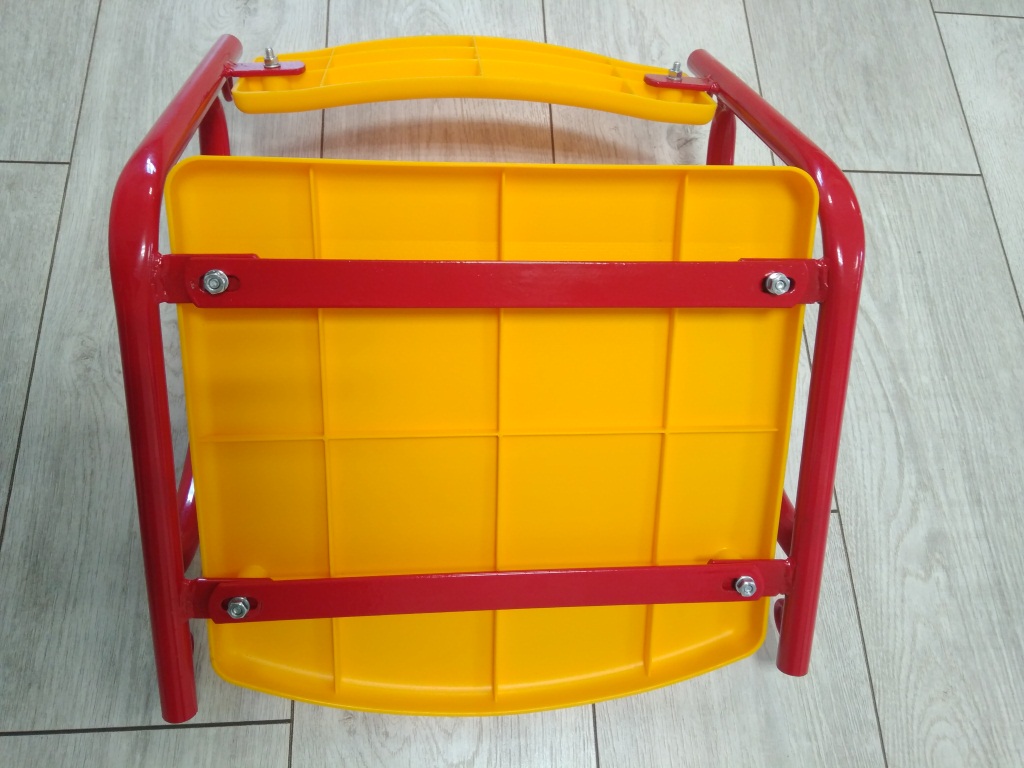 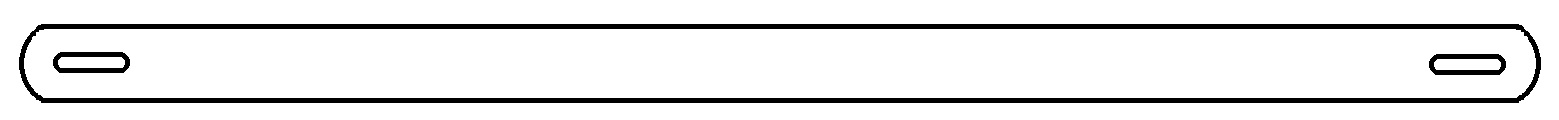 Описание: полоса 25х280 мм толщиной 4 мм – 2 шт. красного цвета.Модель ДСКПункт основного руководства по эксплуатацииУличный3.16Уличный-Лайт3.15Уличный-Плюс3.17Качели уличные3.10Дополнительная стойка-качели3.10